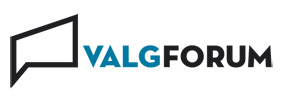 Styrets årsberetning 2014Årsmøte valgte 7. mars 2014 følgende styre:Thorild L. Osdalen 	Telemark fylkeskommuneSvein Inge Johansen 	Bodø kommuneJarl Harry Gjedrem	Stavanger kommuneFølgende ble valgt som:Leder	Elin Solberg 			Bergen kommune				Nestleder Lin Tove Thommassen 	Radøy kommune	Øvrige styremedlemmer:Torleif Josefsen	Lenvik kommuneChristin Kristensen	Saltdal kommuneStyret har avholdt 4.møter i 2013, henholdsvis 09.02, 24.06, 10.09 og 15.12 2014.	Årsmøte/fagdagÅrsmøte og fagdag ble arrangert på Oslo kongressenter Folkes hus – Oslo. Det var ca. 170 påmeldte.  Tema for fagdagen var:videreføring av forsøk valg v/ Kommunal og moderniseringsdepartementet (KMD)valgforberedelser i mellomvalgår, innlegg fra medlemskommunenehva vil vi med Valgforum ?Handlingsplan for 2014Innføringen av EVA for alle landes kommuner som valgadministrativt system, og at Kommunal- og moderniseringsdepartement tok ansvaret for opplæringen av kommunene medførte behov for å endre samarbeidet med Kommunal- og modernisering departementet. Styret har lagt vekt på å ha dialog med departementet som høringsinstans og ved å ha departementet inne som fast post på Valgforums fagkonferanser.I HP for 2014 var det satt opp at Valgforum skulle tilby et nybegynnerkurs for nye valgansvarlige i kommunene. Dette ble skrinlagt som følge av at KMD tilbyr slik opplæring, og at alle kommuner skal igjennom opplæring i regi av KMD våren 2015, 3 moduler a``2 dager.Styret skulle også se på tiltak for å få ytterligere kommuner til å melde seg inn i Valgforum. Tiltaket har vært så enkelt som at alle kommuner inviteres til deltakelse på Valgforum sine faglige samlinger gjennom direkte invitasjon til kommunene. Det har kommet til en del nye kommuner i løpet av 2014Målsettingen om å få en mer oppdatert og tjenlig hjemmeside for Valgforum er ikke blitt prioritert som planlagt. Oppgaven blir for krevende for styre hvor mye av arbeidet er på frivillig basis. Det er i stedet blitt opprettet en Face book side hvor medlemmene kan dele erfaringer og få hjelp av hverandre på en enkel måte med lite administrasjon.Når departementet har overtatt ansvaret for valgopplæringen primært knyttet til EVA og lov/forskrift, var kommunenes ønske at Valgforums konferanser burde ha fokus på praktisk valgopplæring.20. – 21. november 2014 ble det arrangert valgkonferanse i Trondheim på Clarion Hotel & kongress. Det var i overkant av 300 påmeldte. Som på fagdagen i mars deltok KMD med en status på gjennomføringen av kommunestyre – og fylkestingsvalget 2015. Som en inspirasjon var Henrik Syse invitert til å holde et foredrag på tema, «Ett skråblikk på valg».  Deltakerne gav uttrykk for at dette var svært vellykket. Det er positivt å få sett på egne oppgaver og arbeid fra en annen synsvinkel enn valgarbeiderens.De øvrige innleggene var forberedt fra kommunene og gikk konkret på kommunens oppgaver og ansvar som opplæring av egne medarbeidere, veiledere og rutiner for valggjennomføringen, hvordan nå frem med informasjon til velgerne, hva kan gå galt i valggjennomføringen – tiltak, og ikke minst hvordan rekrutterer og lønner vi valgmedarbeidere. Det var lagt opp til en egen seksjon for fylkeskommunene, og dette er et område det er blitt jobbet videre med og hvor det er rom for forbedringer.  Det vurderes som best og ikke ha egne samlinger for fylkeskommunene, men heller ha egne forberedte seksjoner som en del av samlingene for kommunene. Flere tema vil være av interesse for både kommuner og fylkeskommuner.